МУНИЦИПАЛЬНОЕ БЮДЖЕТНОЕ УЧРЕЖДЕНИЕ ДОПОЛНИТЕЛЬНОГО ОБРАЗОВАНИЯ «СТАНЦИЯ ЮНЫХ НАТУРАЛИСТОВ» АЛЕКСЕЕВСКОГО ГОРОДСКОГО ОКРУГАПРИКАЗ«  22  » января 2020 г.					                                                              №_11_____Об утверждении плана мероприятийпо устранению недостатков, выявленных в ходе проведения независимой оценки качества условий оказания услуг МБУ ДО «СЮН»            По результатам проведения независимой оценки качества условий оказания услуг МБУ ДО «СЮН» приказываю:1.  Разработать и утвердить план мероприятий по улучшению качества работы в срок до 24.01.2020 г.2. Утвердить план мероприятий по улучшению качества работы образовательных организаций согласно приложению.3.  Контроль за исполнением данного приказа оставляю за собой.Директор МБУ ДО «СЮН»                                 Ткач А.П.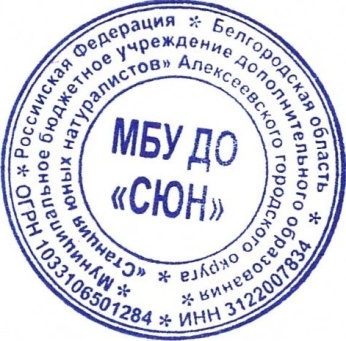 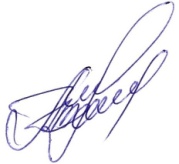 УтверждаюДиректор МБУ ДО «СЮН»           ____________ Ткач А.П.ПЛАНпо устранению недостатков, выявленных в ходе проведения независимой оценки качества условий оказания услугмуниципальным бюджетным  учреждением дополнительного образования «Станция юных натуралистов» Алексеевского городского округа (наименование организации)на 2020 год№п/пНедостатки, выявленные в ходе независимой оценки качества условий оказания услуг организациейНаименование мероприятия по устранению недостатков, выявленных в ходе независимой оценки качества условий оказания услуг организациейПлановый срок реализации мероприятияОтветственный исполнитель (с указанием фамилии, имени, отчества и должностиСведения о ходе реализации мероприятияСведения о ходе реализации мероприятия№п/пНедостатки, выявленные в ходе независимой оценки качества условий оказания услуг организациейНаименование мероприятия по устранению недостатков, выявленных в ходе независимой оценки качества условий оказания услуг организациейПлановый срок реализации мероприятияОтветственный исполнитель (с указанием фамилии, имени, отчества и должностиреализованные мероприятия по устранению выявленных недостатковфактический срок реализацииI. Открытость и доступность информации об организацииI. Открытость и доступность информации об организацииI. Открытость и доступность информации об организацииI. Открытость и доступность информации об организацииI. Открытость и доступность информации об организацииI. Открытость и доступность информации об организацииI. Открытость и доступность информации об организации1.На официальном сайте ОО частично не представлена информация Размещение на сайте ОО:информация о дате создания образовательной организации;информация об учредителе, учредителях образовательной организации;Копия лицензии на осуществление образовательной деятельности (с приложениями);Копия  плана финансово-хозяйственной деятельности образовательной организации, утвержденного в установленном законодательством РФ порядке, или бюджетной сметы образовательной организации;Копия локальных нормативных актов, предусмотренных частью 2 статьи 30 ФЗ «Об образовании в Российской Федерации»Сведения о реализуемых образовательных программах, в том числе о реализуемых адаптированных образовательных программах, с указанием учебных предметов, курсов, дисциплин (модулей), практики, предусмотренных соответствующей образовательной программой, а также об использовании при реализации указанных образовательных программ электронного обучения и дистанционных образовательных технологий;Сведения о федеральных государственных образовательных стандартах и об образовательных стандартах с приложением их копий (при наличии);Сведения об объеме образовательной деятельности, финансовое обеспечение которой осуществляется за счет бюджетных ассигнований федерального бюджета, бюджетов субъектов Российской Федерации, местных бюджетов, по договорам об образовании за счет средств физических и (или) юридических лиц; о поступлении финансовых и материальных средств и об их расходовании по итогам финансового года;Иная информация.Февраль 2020Саввина С.Д., заместитель директораНа сайте учреждения размещена:информация о дате создания образовательной организации;информация об учредителе, учредителях образовательной организации;Копия лицензии на осуществление образовательной деятельности (с приложениями);Копия  плана финансово-хозяйственной деятельности образовательной организации, утвержденного в установленном законодательством РФ порядке, или бюджетной сметы образовательной организации;Копия локальных нормативных актов, предусмотренных частью 2 статьи 30 ФЗ «Об образовании в Российской Федерации»Сведения о реализуемых образовательных программах, в том числе о реализуемых адаптированных образовательных программах, с указанием учебных предметов, курсов, дисциплин (модулей), практики, предусмотренных соответствующей образовательной программой, а также об использовании при реализации указанных образовательных программ электронного обучения и дистанционных образовательных технологий;Сведения о федеральных государственных образовательных стандартах и об образовательных стандартах с приложением их копий (при наличии);Сведения об объеме образовательной деятельности, финансовое обеспечение которой осуществляется за счет бюджетных ассигнований федерального бюджета, бюджетов субъектов Российской Федерации, местных бюджетов, по договорам об образовании за счет средств физических и (или) юридических лиц; о поступлении финансовых и материальных средств и об их расходовании по итогам финансового года;Иная информация. 21.02.20201.На официальном сайте ОО частично не представлена информация Актуализировать информацию на официальном сайте с учетом сведений деятельности ООРегулярно с периодичностью 2 раза в месяцСаввина С.Д., заместитель директора Информация на официальном сайте регулярно обновляется с периодичностью 2 раза в месяцВ течение годаII. Комфортность условий предоставления услуг, включая время ожидания предоставления услугII. Комфортность условий предоставления услуг, включая время ожидания предоставления услугII. Комфортность условий предоставления услуг, включая время ожидания предоставления услугII. Комфортность условий предоставления услуг, включая время ожидания предоставления услугII. Комфортность условий предоставления услуг, включая время ожидания предоставления услугII. Комфортность условий предоставления услуг, включая время ожидания предоставления услугII. Комфортность условий предоставления услуг, включая время ожидания предоставления услуг1.Имеется незначительная доля получателей услуг не удовлетворенных комфортностью предоставления услуг организацией социальной сферыМероприятия, направленные на повышение уровня бытовой комфортности пребывания в учреждении и развитие материально-технической базы: - благоустройство и поддержание в надлежащем состоянии здания учреждения;- благоустройство и поддержание в надлежащем состоянии территории, прилегающей к зданию учреждения.В течение годаТкач А.П, директорПроведены мероприятия, направленные на повышение уровня бытовой комфортности пребывания в учреждении и развитие материально-технической базы: - благоустройство и поддержание в надлежащем состоянии здания учреждения;- благоустройство и поддержание в надлежащем состоянии территории, прилегающей к зданию учреждения.В течение года1.Имеется незначительная доля получателей услуг не удовлетворенных комфортностью предоставления услуг организацией социальной сферыПроведение мероприятий по обеспечению укомплектованности штата учреждения, в том числе  информирование населения о вакансиях (при наличии) посредством Центра занятости населения.1 раз в месяцТкач А.П, директор Проводятся мероприятия по обеспечению укомплектованности штата учреждения, в том числе  информирование населения о вакансиях (при наличии) посредством Центра занятости населенияВ течение годаIII. Доступность услуг для инвалидовIII. Доступность услуг для инвалидовIII. Доступность услуг для инвалидовIII. Доступность услуг для инвалидовIII. Доступность услуг для инвалидовIII. Доступность услуг для инвалидовIII. Доступность услуг для инвалидов1.В организации не обеспечены условий доступности, позволяющих инвалидам получать услуги наравне с другими.Обеспечение в организации условий доступности позволяющих инвалидам получать услуги наравне с другими: - наличие альтернативной версии официального сайта организации в сети «Интернет» для инвалидов по зрению;- Март 2020Саввина С.Д., зам. директораУстановлена версия на официальном сайте организации в сети «Интернет» для инвалидов по зрению;31.03.20201.В организации не обеспечены условий доступности, позволяющих инвалидам получать услуги наравне с другими.Предоставление возможности предоставления услуги в дистанционном режиме или на домуМай 2020Мощенская Л.А., методистРазработка и внедрены дистанционные курсы31.05.20202. Территория, прилегающая к организации, и ее помещения не оборудованы с учетом доступности для инвалидов.Оборудование территории, прилегающей к организации, и ее помещений с учетом доступности для инвалидов:- оборудование входных групп пандусамиПо мере финансированияТкач А.П., директорВходная группа оборудована пандусамиПо мере финансирования3.Доля получателей услуг, удовлетворенных доступностью услуг для инвалидов (в % от общего числа опрошенных получателей услуг – инвалидов)..Повышение уровня педагогической компетентности педагогических работников в работе с детьми с ОВЗ, инвалидами.Сентябрь, 2020Ткач А.П., директорПройдены курсы повышения квалификации педагогов, работающих с детьми ОВЗ30.09.20203.Доля получателей услуг, удовлетворенных доступностью услуг для инвалидов (в % от общего числа опрошенных получателей услуг – инвалидов).Разработка адаптированных общеобразовательных общеразвивающих программАвгуст, 2020Мощенская Л.А., методистРазработаны адаптированные общеобразовательные общеразвивающие программы для детей ОВЗ 31.08.2020